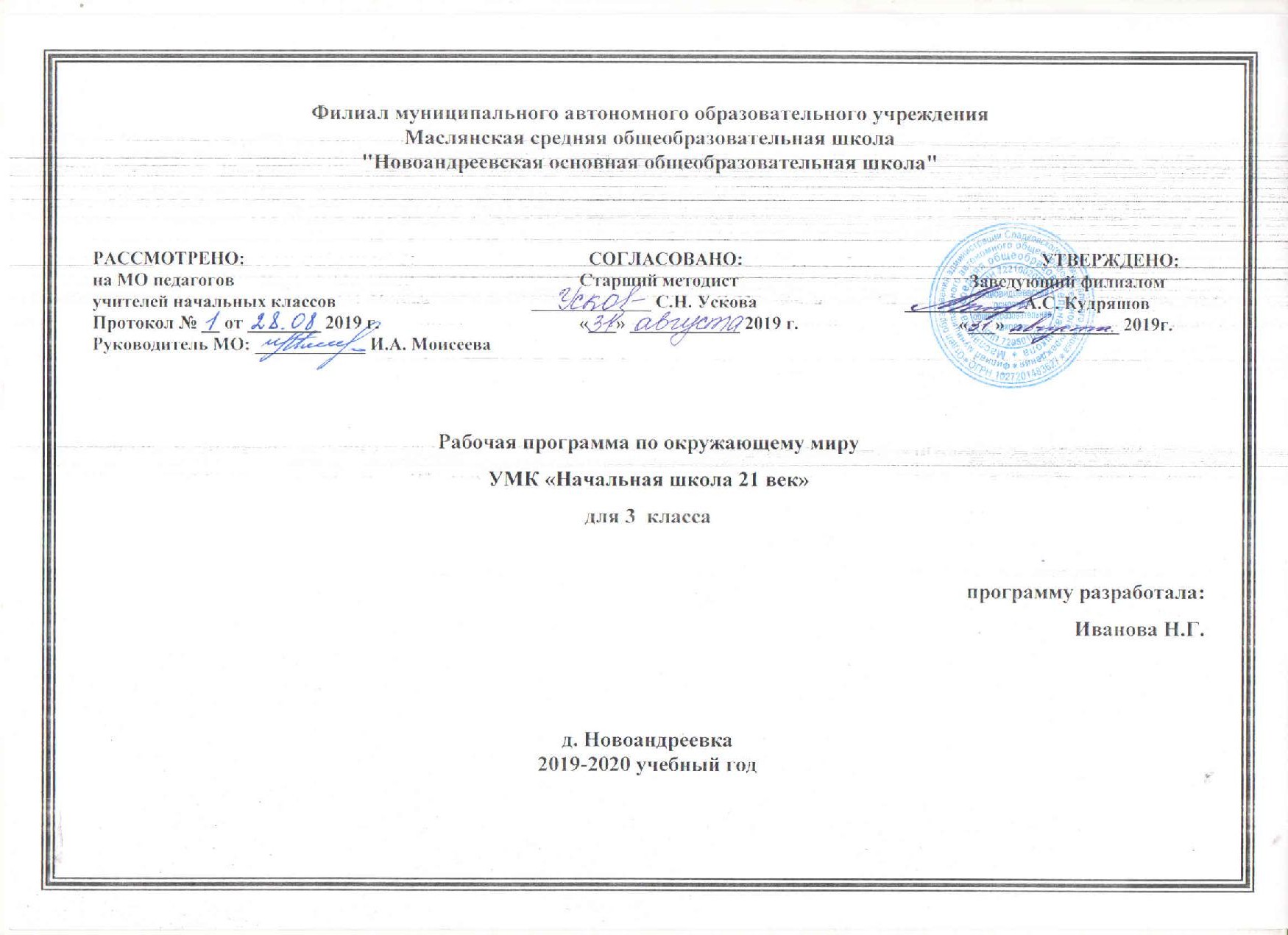 I. Планируемые результаты освоения учебного предмета, курса.Личностными результатами изучения курса «Окружающий мир» являются:• осознавать  себя жителем планеты Земля, чувство ответственности за сохранение её природы;• осознавать  себя членом общества и государства (самоопределение своей российской гражданской идентичности); чувство любви к своей стране, выражающееся в интересе к её природе, сопричастности к её истории и культуре, в желании участвовать в делах и событиях современной российской жизни;• осознать своей этнической и культурной принадлежности в контексте единого и целостного Отечества при всём разнообразии культур, национальностей, религий России;• уважительно относиться  к иному мнению, истории и культуре других народов России;• уважать   историю и культуру всех народов Земли на основе понимания и принятия базовых общечеловеческих ценностей;• расширять сферы социально-нравственных представлений, включающих в себя освоение социальной роли ученика,понимать  образования как личностной ценности;• способность к адекватной самооценке с опорой на знание основных моральных норм, требующих для своего выполнения развития этических чувств, самостоятельности и личной ответственности за свои поступки в мире природы и социуме;• установка на безопасный здоровый образ жизни, умение оказывать доврачебную помощь себе и окружающим; умениеориентироваться в мире профессий и мотивация к творческому труду.Метапредметными результатами изучения курса «Окружающий мир» являются:• способность регулировать собственную деятельность, в том числе учебную деятельность, направленную на познание(в сотрудничестве и самостоятельно) закономерностей мира природы, социальной действительности и внутренней жизни человека;• уметь осуществлять информационный поиск для выполнения учебных задач; соблюдать нормы информационной избирательности, этики и этикета;• освоить правила и нормы  социокультурного взаимодействия со взрослыми и сверстниками в сообществах разноготипа (класс, школа, семья, учреждения культуры в городе (селе) и др.);• способность работать с моделями изучаемых объектов и явлений окружающего мира.Предметными результатами изучения курса «Окружающий мир» являются:1) понимать  особую  роль России в мировой истории, воспитание чувства гордости за национальные свершения, открытия, победы;2) сформировать  уважительное  отношение к России, родному краю, своей семье, истории, культуре, природе нашей страны, ее современной жизни;3) осознавать целостность окружающего мира, освоение основ экологической грамотности, элементарных правил нравственного поведения в мире природы и людей, нормы  здоровьесберегающего поведения в природной и социальной среде;4) освоить  доступные способы  изучения природы и общества (наблюдение, запись, измерение, опыт, сравнение, классификация и др., с получением информации из семейных архивов, от окружающих людей, в открытом информационном пространстве);5) развивать  навыки,  устанавливать и выявлять причинно-следственные связи в окружающем мире.Человек и природаВыпускник научится:узнавать изученные объекты и явления живой и неживой природы;описывать на основе предложенного плана изученные объекты и явления живой и неживой природы, выделять их существенные признаки;сравнивать объекты живой и неживой природы на основе внешних признаков или известных характерных свойств и проводить простейшую классификацию изученных объектов природы;проводить несложные наблюдения в окружающей среде и ставить опыты, используя простейшее лабораторное оборудование и измерительные приборы; следовать инструкциям и правилам техники безопасности при проведении наблюдений и опытов;использовать естественно­научные тексты (на бумажных и электронных носителях, в том числе в контролируемом Интернете) с целью поиска и извлечения информации, ответов на вопросы, объяснений, создания собственных устных или письменных высказываний;использовать различные справочные издания (словарь по естествознанию, определитель растений и животных на основе иллюстраций, атлас карт, в том числе и компьютерные издания) для поиска необходимой информации;использовать готовые модели (глобус, карту, план) для объяснения явлений или описания свойств объектов;обнаруживать простейшие взаимосвязи между живой и неживой природой, взаимосвязи в живой природе; использовать их для объяснения необходимости бережного отношения к природе;определять характер взаимоотношений человека и природы, находить примеры влияния этих отношений на природные объекты, здоровье и безопасность человека;понимать необходимость здорового образа жизни, соблюдения правил безопасного поведения; использовать знания о строении и функционировании организма человека для сохранения и укрепления своего здоровья.Выпускник получит возможность научиться:использовать при проведении практических работ инструменты ИКТ (фото- и видеокамеру, микрофон и др.) для записи и обработки информации, готовить небольшие презентации по результатам наблюдений и опытов;моделировать объекты и отдельные процессы реального мира осознавать ценность природы и необходимость нести ответственность за её сохранение, соблюдать правила экологического  поведения в школе и в быту (раздельный сбор мусора, экономия воды и электроэнергии) и природной среде;пользоваться простыми навыками самоконтроля самочувствия для сохранения здоровья; осознанно соблюдать режим дня, правила рационального питания и личной гигиены;выполнять правила безопасного поведения в доме, на улице, природной среде, оказывать первую помощь при несложных несчастных случаях;планировать, контролировать и оценивать учебные действия в процессе познания окружающего мира в соответствии с поставленной задачей и условиями её реализации.Человек и обществоВыпускник научится:узнавать государственную символику Российской Федерации и своего региона; описывать достопримечательности столицы и родного края; находить на карте мира Российскую Федерацию, на карте России Москву, свой регион и его главный город;различать прошлое, настоящее, будущее; соотносить изученные исторические события с датами, конкретную дату с веком; находить место изученных событий на «ленте времени»;используя дополнительные источники информации (на бумажных и электронных носителях, в том числе в контролируемом Интернете), находить факты, относящиеся к образу жизни, обычаям и верованиям своих предков; на основе имеющихся знаний отличать реальные исторические факты от вымыслов;оценивать характер взаимоотношений людей в различных социальных группах (семья, группа сверстников, этнос), в том числе с позиции развития этических чувств, доброжелательности и эмоционально­нравственной отзывчивости, понимания чувств других людей и сопереживания им;использовать различные справочные издания (словари, энциклопедии) и детскую литературу о человеке и обществе с целью поиска информации, ответов на вопросы, объяснений, для создания собственных устных или письменных высказываний.Выпускник получит возможность научиться:осознавать свою неразрывную связь с разнообразными окружающими социальными группами;ориентироваться в важнейших для страны и личности событиях и фактах прошлого и настоящего; оценивать их возможное влияние на будущее, приобретая тем самым чувство исторической перспективы;наблюдать и описывать проявления богатства внутреннего мира человека в его созидательной деятельности на благо семьи, в интересах  образовательной организации, социума, этноса, страны;проявлять уважение и готовность выполнять совместно установленные договорённости и правила, в том числе правила общения со взрослыми и сверстниками в официальной обстановке; участвовать в коллективной коммуникативной деятельности в информационной образовательной среде;определять общую цель в совместной деятельности и пути её достижения; договариваться о распределении функций и ролей; осуществлять взаимный контроль в совместной деятельности; адекватно оценивать собственное поведение и поведение окружающих.К концу обучения в третьем классе учащиеся научатся:характеризовать условия жизни на Земле;устанавливать зависимости между состоянием воды и температурой воздуха;описывать свойства воды (воздуха);различать растения разных видов, описывать их;объяснять последовательность развития жизни растения, характеризовать значение органов растения;объяснять отличия грибов от растений;характеризовать животное как организм;устанавливать зависимость между внешним видом, особенностями поведения и условиями обитания животного;составлять описательный рассказ о животном;приводить примеры (конструировать) цепи питания;характеризовать некоторые важнейшие события в истории российского государства (в пределах изученного);сравнивать картины природы, портреты людей, одежду, вещи и т.п. разных эпох;называть даты образования Древней Руси, венчания на царство первого русского царя; отмены крепостного права; свержения последнего русского царя;работать с географической и исторической картой, контурной картой.К концу обучения в третьем классе учащиеся могут научиться:ориентироваться в понятии «историческое время»; различать понятия «век», «столетие», «эпоха»; анализировать модели, изображающие Землю (глобус, план, карту).Различать географическую и историческую карты. Анализировать масштаб, условные обозначения на карте;приводить примеры опытов, подтверждающих различные  свойства воды и воздуха;проводить несложные опыты по размножению растений; проводить классификацию животных по классам; выделять признак классификации;рассказывать об особенностях быта людей в разные исторические времена;ориентироваться в сущности и причинах отдельных событий в истории родной страны (крепостное право и его отмена; возникновение ремёсел; научные открытия и др.);высказывать предположения, обсуждать проблемные вопросы, сравнивать свои высказывания с текстом учебника.II.Содержание учебного предмета, курса.Человек и природаПрирода. Природные объекты и предметы, созданные человеком. Неживая и живая природа. Признаки предметов (цвет, форма, сравнительные размеры и др.). Примеры явлений природы: смена времен года, снегопад, листопад, перелеты птиц, смена времени суток, рассвет, закат, ветер, дождь, гроза.Вещество. Разнообразие веществ в окружающем мире. Примеры веществ: соль, сахар, вода, природный газ. Твердые тела, жидкости, газы. Простейшие практические работы с веществами, жидкостями, газами.Звезды и планеты. Солнце – ближайшая к нам звезда, источник света и тепла для всего живого на Земле. Земля – планета, общее представление о форме и размерах Земли. Глобус как модель Земли. Географическая карта и план. Материки и океаны, их названия, расположение на глобусе и карте. Важнейшие природные объекты своей страны, района. Ориентирование на местности. Компас.Смена дня и ночи на Земле. Вращение Земли как причина смены дня и ночи. Времена года, их особенности (на основе наблюдений). Обращение Земли вокруг Солнца как причина смены времен года. Смена времен года в родном крае на основе наблюдений.Погода, ее составляющие (температура воздуха, облачность, осадки, ветер). Наблюдение за погодой своего края. Предсказание погоды и его значение в жизни людей.Формы земной поверхности: равнины, горы, холмы, овраги (общее представление, условное обозначение равнин и гор на карте). Особенности поверхности родного края (краткая характеристика на основе наблюдений).Водоемы, их разнообразие (океан, море, река, озеро, пруд); использование человеком. Водоемы родного края (названия, краткая характеристика на основе наблюдений).Воздух – смесь газов. Свойства воздуха. Значение воздуха для растений, животных, человека.Вода. Свойства воды. Состояния воды, ее распространение в природе, значение для живых организмов и хозяйственной жизни человека. Круговорот воды в природе.Полезные ископаемые, их значение в хозяйстве человека, бережное отношение людей к полезным ископаемым. Полезные ископаемые родного края (2–3 примера).Почва, ее состав, значение для живой природы и для хозяйственной жизни человека.Растения, их разнообразие. части растения (корень, стебель, лист, цветок, плод, семя). Условия, необходимые для жизни растения (свет, тепло, воздух, вода). Наблюдение роста растений, фиксация изменений. Деревья, кустарники, травы. Дикорастущие и культурные растения. Роль растений в природе и жизни людей, бережное отношение человека к растениям. Растения родного края, названия и краткая характеристика на основе наблюдений.Грибы: съедобные и ядовитые. Правила сбора грибов.Животные, их разнообразие. Условия, необходимые для жизни животных (воздух, вода, тепло, пища). Насекомые, рыбы, птицы, звери, их отличия. Особенности питания разных животных (хищные, растительноядные, всеядные). Размножение животных (насекомые, рыбы, птицы, звери). Дикие и домашние животные. Роль животных в природе и жизни людей, бережное отношение человека к животным. Животные родного края, их названия, краткая характеристика на основе наблюдений.Лес, луг, водоем – единство живой и неживой природы (солнечный свет, воздух, вода, почва, растения, животные).Круговорот веществ. Взаимосвязи в природном сообществе: растения – пища и укрытие для животных; животные – распространители плодов и семян растений. Влияние человека на природные сообщества. Природные сообщества родного края (2–3 примера на основе наблюдений).Природные зоны России: общее представление, основные природные зоны (климат, растительный и животный мир, особенности труда и быта людей, влияние человека на природу изучаемых зон, охрана природы).Человек – часть природы. Зависимость жизни человека от природы. Этическое и эстетическое значение природы в жизни человека. Освоение человеком законов жизни природы посредством практической деятельности. Народный календарь (приметы, поговорки, пословицы), определяющий сезонный труд людей.Положительное и отрицательное влияние деятельности человека на природу (в том числе на примере окружающей местности). Правила поведения в природе. Охрана природных богатств: воды, воздуха, полезных ископаемых, растительного и животного мира. Заповедники, национальные парки, их роль в охране природы. Красная книга России, ее значение, отдельные представители растений и животных Красной книги. Посильное участие в охране природы. Личная ответственность каждого человека за сохранность природы.Общее представление о строении тела человека. Системы органов (опорно-двигательная, пищеварительная, дыхательная, кровеносная, нервная, органы чувств), их роль в жизнедеятельности организма. Гигиена систем органов. Измерение температуры тела человека, частоты пульса. Личная ответственность каждого человека за состояние своего здоровья и здоровья окружающих его людей. Внимание, уважительное отношение к людям с ограниченными возможностями здоровья, забота о них.Человек и обществоОбщество – совокупность людей, которые объединены общей культурой и связаны друг с другом совместной деятельностью во имя общей цели. Духовно-нравственные и культурные ценности – основа жизнеспособности общества.Человек – член общества, носитель и создатель культуры. Понимание того, как складывается и развивается культура общества и каждого его члена. Общее представление о вкладе в культуру человечества традиций и религиозных воззрений разных народов. Взаимоотношения человека с другими людьми. Культура общения с представителями разных национальностей, социальных групп: проявление уважения, взаимопомощи, умения прислушиваться к чужому мнению. Внутренний мир человека: общее представление о человеческих свойствах и качествах.Семья – самое близкое окружение человека. Семейные традиции. Взаимоотношения в семье и взаимопомощь членов семьи. Оказание посильной помощи взрослым. Забота о детях, престарелых, больных – долг каждого человека. Хозяйство семьи. Родословная. Имена и фамилии членов семьи. Составление схемы родословного древа, истории семьи. Духовно-нравственные ценности в семейной культуре народов России и мира.Младший школьник. Правила поведения в школе, на уроке. Обращение к учителю. Оценка великой миссии учителя в культуре народов России и мира. Классный, школьный коллектив, совместная учеба, игры, отдых. Составление режима дня школьника.Друзья, взаимоотношения между ними; ценность дружбы, согласия, взаимной помощи. Правила взаимоотношений со взрослыми, сверстниками, культура поведения в школе и других общественных местах. Внимание к сверстникам, одноклассникам, плохо владеющим русским языком, помощь им в ориентации в учебной среде и окружающей обстановке.Значение труда в жизни человека и общества. Трудолюбие как общественно значимая ценность в культуре народов России и мира. Профессии людей. Личная ответственность человека за результаты своего труда и профессиональное мастерство.Общественный транспорт. Транспорт города или села. Наземный, воздушный и водный транспорт. Правила пользования транспортом. Средства связи: почта, телеграф, телефон, электронная почта, аудио- и видеочаты, форум.Средства массовой информации: радио, телевидение, пресса, Интернет. Избирательность при пользовании средствами массовой информации в целях сохранения духовно-нравственного здоровья.Наша Родина – Россия, Российская Федерация. Ценностно-смысловое содержание понятий «Родина», «Отечество», «Отчизна». Государственная символика России: Государственный герб России, Государственный флаг России, Государственный гимн России; правила поведения при прослушивании гимна. Конституция – Основной закон Российской Федерации. Права ребенка.Президент Российской Федерации – глава государства. Ответственность главы государства за социальное и духовно-нравственное благополучие граждан.Праздник в жизни общества как средство укрепления общественной солидарности и упрочения духовно-нравственных связей между соотечественниками. Новый год, Рождество, День защитника Отечества, 8 Mарта, День весны и труда, День Победы, День России, День защиты детей, День народного единства, День Конституции. Праздники и памятные даты своего региона. Оформление плаката или стенной газеты к общественному празднику.Россия на карте, государственная граница России.Москва – столица России. Святыни Москвы – святыни России. Достопримечательности Москвы: Кремль, Красная площадь, Большой театр и др. Характеристика отдельных исторических событий, связанных с Москвой (основание Москвы, строительство Кремля и др.). Герб Москвы. Расположение Москвы на карте.Города России. Санкт-Петербург: достопримечательности (Зимний дворец, памятник Петру I – Медный всадник, разводные мосты через Неву и др.), города Золотого кольца России (по выбору). Святыни городов России. Главный город родного края: достопримечательности, история и характеристика отдельных исторических событий, связанных с ним.Россия – многонациональная страна. Народы, населяющие Россию, их обычаи, характерные особенности быта (по выбору). Основные религии народов России: православие, ислам, иудаизм, буддизм. Уважительное отношение к своему и другим народам, их религии, культуре, истории. Проведение спортивного праздника на основе традиционных детских игр народов своего края.Родной край – частица России. Родной город (населенный пункт), регион (область, край, республика): название, основные достопримечательности; музеи, театры, спортивные комплексы и пр. Особенности труда людей родного края, их профессии. Названия разных народов, проживающих в данной местности, их обычаи, характерные особенности быта. Важные сведения из истории родного края. Святыни родного края. Проведение дня памяти выдающегося земляка.История Отечества. Счет лет в истории. Наиболее важные и яркие события общественной и культурной жизни страны в разные исторические периоды: Древняя Русь, Московское государство, Российская империя, СССР, Российская Федерация. Картины быта, труда, духовно-нравственные и культурные традиции людей в разные исторические времена. Выдающиеся люди разных эпох как носители базовых национальных ценностей. Охрана памятников истории и культуры. Посильное участие в охране памятников истории и культуры своего края. Личная ответственность каждого человека за сохранность историко-культурного наследия своего края.Страны и народы мира. Общее представление о многообразии стран, народов, религий на Земле. Знакомство с 3–4 (несколькими) странами (с контрастными особенностями): название, расположение на политической карте, столица, главные достопримечательности.Правила безопасной жизни3 класс (2 ч. в неделю; 68 часов)Земля - наш общий дом (8 ч)Где ты живешь. Когда ты живешь Историческое время. Счет лет в истории.Солнечная система. Солнце - звезда. Земля - планета Солнечной системы. «Соседи» Земли по Солнечной системе. Условия жизни на Земле. Солнце - источник тепла и света. Вода. Значение воды для жизни на Земле. Источники воды на Земле. Водоемы, их разнообразие. Растения и животные разных водоемов. Охрана воды от загрязнения. Воздух. Значение воздуха для жизни на Земле. Воздух - смесь газов. Охрана воздуха.Универсальные учебные действия:• ориентироваться в понятии «историческое время»;-различать понятия «век», «столетие», «эпоха»;• характеризовать Солнечную систему: называть, кратко описывать планеты, входящие в нее;• характеризовать условия жизни на Земле: вода, воздух, тепло, свет;• устанавливать зависимости между состоянием воды и температурой воздуха;• описывать свойства воды (воздуха), приводить примеры опытов, подтверждающих различные их свойства;• называть источники воды, характеризовать различные водоемы;• моделировать несложные ситуации (опыты, эксперименты) в соответствии с поставленной учебной задачей.Человек изучает землю (5ч)Человек познаёт мир. Наблюдения, опыты, эксперименты - методы познания человеком окружающего мира. Изображение Земли. Глобус - модель Земли. План. Карта (географическая и историческая). Масштаб, условные обозначения карты. Карта России. Знакомство с компасом. Расширение кругозора школьников. Представления людей древних цивилизаций о происхождении Земли. История возникновения жизни на Земле. Как человек исследовал землю. История возникновения карты. Как человек исследовал Землю. История возникновения карты.Универсальные учебные действия:• анализировать модели, изображающие Землю (глобус, план, карту);• различать географическую и историческую карты;• анализировать масштаб, условные обозначения на карте;• ориентироваться на плане, карте: находить объекты в соответствии с учебной задачей;• объяснять назначение масштаба и условных обозначений;• определять направление расположения объекта по компасу, находить стороны горизонта.Царства природы (24 ч)Бактерии, грибы. Отличие грибов от растений. Разнообразие грибов. Съедобные и несъедобные грибы. Расширение кругозора школьников. Правила сбора грибов. Предупреждение отравлений грибами. Животные – царство природы. Роль животных в природе. Животные и человек. Разнообразие животных: одноклеточные, многоклеточные, беспозвоночные. Позвоночные (на примере отдельных групп и представителей). Животные - живые тела (организмы). Поведение животных. Приспособление к среде обитания. Охрана животных. Расширение кругозора школьников. Животные родного края. Как животные воспитывают своих детенышей. Цепи питания. Как человек одомашнил животных. Растения – царство природы. Распространение растений на Земле, значение растений для жизни. Разнообразие растений: водоросли, мхи, папоротники, хвойные (голосеменные), цветковые. Их общая характеристика. Растения - живые тела (организмы). Жизнь растений. Продолжительность жизни: однолетние, двулетние, многолетние. Питание растений. Роль корня и побега в питании. Размножение растений. Распространение плодов и семян. Охрана растений. Расширение кругозора школьников. Разнообразие растений родного края. Ядовитые растения. Предупреждение отравлений ими.Универсальные учебные действия:• объяснять отличия грибов от растений;• различать грибы съедобные от ядовитых.• характеризовать значение растений для жизни;• различать(классифицировать) растения разных видов, описывать их;• объяснять последовательность развития жизни растения, характеризовать значение органов растения;• проводить несложные опыты по размножению растений;приводить примеры причин исчезновения растений (на краеведческом материале).• характеризовать роль животных в природе;• приводить примеры(классифицировать) одноклеточных и многоклеточных животных;• характеризовать животное как организм;• устанавливать зависимость между внешним видом, особенностями поведения и условиями обитания животного;• приводить примеры (конструировать) цепи питания;• составлять описательный рассказ о животных разных классов;• составлять рассказ-рассуждение на тему «Охрана животных в России»; перечислять причины исчезновения животных;• ориентироваться в понятии «одомашнивание» животных: перечислять признаки, приводить примеры домашних животных.Наша Родина: от Руси до России( 10 ч)Названия русского государства в разные исторические времена (эпохи): Древняя Русь, Древнерусское государство, Московская Русь, Российская империя, Советская империя, Советская Россия, СССР, Российская федерация. Государственные деятели. Руководитель (глава) княжества, страны, государства. Расширение кругозора школьников. Символы царской власти.Универсальные учебные действия:• воспроизводить названия русского государства в разные исторические эпохи;узнавать символы царской власти;• называть имя президента современной России;• называть даты образования Древней Руси, венчания на царство первого русского царя; отмены крепостного права; свержения последнего русского царя;• называть имена отдельных руководителей государств, деятелей, просветителей Руси и России.Как люди жили в старину ( 10 ч)Портрет славянина в Древней, Московской Руси, в России. Патриотизм, смелость, трудолюбие, добросердечность, гостеприимство - основные качества славянина. Крестьянское жилище. Городской дом. Культура быта: интерьер дома, посуда, утварь в разные исторические времена. Одежда. Костюм богатых и бедных, горожан и крестьян, представителей разных сословий (князя, боярина, дворянина). Во что верили славяне. Принятие христианства на Руси. Крещение Руси. Расширение кругозора школьников. Происхождение имен и фамилий. Имена в далекой древности.Универсальные учебные действия:• составлять словесный портрет славянина: отвечать на вопрос «Какими были наши предки?»;• описывать особенности труда, быта, одежды, трапезы славян;• воспроизводить дату Крещения Руси, кратко рассказывать о значении этого события;• объединять(обобщать) события, относящиеся к одной исторической эпохе (например, «Древняя Русь», «Московская Русь», «Российская империя», «Советская Россия. СССР», «Российская Федерация»); рассказывать об основных исторических событиях, происходивших в это время.Как трудились в старину ( 11ч)Человек и растения. Культурные растения. Что такое земледелие. Хлеб – главное богатство России. Крепостные крестьяне и помещики. Отмена крепостного права. Ремёсла. Возникновение и развитие ремесел на Руси, в России (кузнечное, ювелирное, гончарное, оружейное и другие ремесла). Знаменитые мастера литейного дела. Андрей Чохов. Появление фабрик и заводов. Рабочие и капиталисты. Строительство. Первые славянские поселения, древние города ( Великий Новгород, Москва, Владимир). Торговля, возникновение денег. Развитие техники в России ( на примере авиации, автостроения). Освоение космоса. Расширение кругозора школьников. Орудия труда в разные исторические эпохи. «Женский» и «мужской» труд. Особенности труда людей родного края. Как дом «вышел» из-под земли. Уроки-обобщения. Московская Русь (основные исторические события, произошедшие до провозглашения первого русского царя); Россия (основные исторические события, произошедшие до 1917 года).Экскурсии:• в природные сообщества (с учетом местных условий);• на водный объект с целью изучения использования воды человеком, ее охраны от загрязнения;• в краеведческий (исторический), художественный музеи;• на предприятие (сельскохозяйственное производство);• в учреждение быта и культуры.Опыты Распространение тепла от его источника. Смена сезонов, дня и ночи. Роль света и воды в жизни растений. Состав почвы.Практические работыРабота с картой (в соответствии с заданиями в рабочей тетради). Работа с живыми растениями и гербарными экземплярами.Универсальные учебные действия:• ориентироваться в понятиях «крестьяне», «помещики», «крепостное право», кратко характеризовать их;• рассказывать о возникновении ремесел на Руси, различать характер ремесла по результату труда ремесленника;• приводить примеры изобретений из прошлого и настоящего России.• Называть древние города, описывать их достопримечательности.• Ориентироваться в понятиях «рабочий», «капиталист».III.Тематическое планирование с указанием количества часов, отводимых на освоение каждой темыПриложениеКалендарно-тематическое планирование по окружающему миру.Аннотация к рабочей программе по окружающему миру.№Тема Количество часов1.Земля - наш общий дом82.Как человек изучает Землю53.Царства природы244.Наша Родина от Руси до России105.Как люди жили в старину.106Как трудились в старину11Итого 68№ п/пТема урокаТема урокаКоличество часовЭлементы содержания урока               Планируемые результаты               Планируемые результатыДата про-веде-нияДата про-веде-ния№ п/пТема урокаТема урокаКоличество часовЭлементы содержания урока               Планируемые результаты               Планируемые результаты№ п/пТема урокаТема урокаКоличество часовЭлементы содержания урокапредметныеУУДЗемля - наш общий дом. (8ч).Земля - наш общий дом. (8ч).Земля - наш общий дом. (8ч).Земля - наш общий дом. (8ч).Земля - наш общий дом. (8ч).Земля - наш общий дом. (8ч).1Где ты живёшь.Когда ты живёшь.Счёт лет в историиГде ты живёшь.Когда ты живёшь.Счёт лет в истории1Всё живое на Землесуществует в пространстве. В каждый момент человек находится в рамках какого-то пространства. Всё живое на Земле существует во времени. Время может быть настоящим, прошедшими будущим. Для счёта лет в истории используют специальные терминыЗнать название нашей планеты; родной страны и ее столицы; региона, где живут учащиеся; родного города; государственную символику РоссииПознавательные: ориентирование в понятии «историческое время»; различие понятий «век», «столетие», «эпоха»; понимание назначения условных обозначений;  умение пользоваться знаками, символами, приведёнными в учебнике, тетради. Регулятивные: контролировать свои действия по точному и оперативному ориентированию в учебнике; планировать алгоритм действий по организации своего рабочего места с установкой на функциональность, удобство, рациональность и безопасность в размещении и применении необходимых на уроке принадлежностей.Личностные: проявлять  интерес к новому учебному материалу2Солнечная система. Природные тела и природные явления. Природные и искусственные телаСолнечная система. Природные тела и природные явления. Природные и искусственные тела1Тела природы можно разделить на две группы: тела живой природы, тела неживой природы. Человек наблюдает разные явления природы. Высказывать предположения о том, как разные люди будут воспринимать одно и то же явление. Давать характеристику научного и художественного текста.Познавательные: общеучебные – осознанное речевое высказывание в устной форме об особенностях Солнца; формулирование ответов на вопросы учителя; осуществление поиска существенной информации (из материалов учебника) и отражение её в схеме, «чтение» схемы.Регулятивные: классификация, сравнение, высказывание предположений; осуществление контроля  своих действий  по точному и оперативному ориентированию в учебнике, умение высказываться в устной форме о телах природы.Коммуникативные: активно слушать одноклассников, учителя, вступать в коллективное  учебное сотрудничество, принимая его условия и правила, совместно рассуждать и находить ответы на вопросы, формулировать их.Личностные: проявлять  интерес к  учебному материалу.3Солнечная система. Солнце-звездаСолнечная система. Солнце-звезда1Огромное тело неживой природы — Солнце. Это звезда, огромный огненный шар. Температура поверхности Солнца — около 6 тыс. градусов. Возраст Солнца — более 5 млрд лет.Осознание целостности окружающего мира; -обнаружение и установление элементарных связей и зависимостей в природеПознавательные: формулировать  ответы на вопросы учителя; осуществлять поиск существенной информации (из материалов учебника).Регулятивные: контролировать свои действия по точному и оперативному ориентированию в учебнике.Коммуникативные: активно слушать одноклассников, учителя, вступать в коллективное  учебное сотрудничество, принимая его условия и правила, совместно рассуждать и находить ответы на вопросы, формулировать их.Личностные: проявлять  интерес к учебному материалу.4Солнечная система. Планета Земля – шарТест.Солнечная система. Планета Земля – шарТест.1Земля – планета Солнечной системы. «Соседи» Земли по Солнечной системе Земля – планета. Форма, размер Земли. На Земле живёт огромное число организмов.Характеризует форму и размер Земли. Называет основные условия жизни на Земле; причины смены дня и ночи; причины смены времен года. Познавательные: формулировать  ответы на вопросы учителя; осуществлять поиск существенной информации (из материалов учебника).Регулятивные: контролировать свои действия по точному и оперативному ориентированию в учебнике.Коммуникативные: активно слушать одноклассников, учителя, вступать в коллективное  учебное сотрудничество, принимая его условия и правила, совместно рассуждать и находить ответы на вопросы, формулировать их.Личностные: проявлять  интерес к новому учебному материалу.5Солнечная система. Условия жизни на Земле. Солнце – источник тепла и света.Солнечная система. Условия жизни на Земле. Солнце – источник тепла и света.1Условия жизни на Земле: свет, тепло. Явления природы: смена дня и ночи, смена времен года. Делать вывод на основе длительных наблюдений (по проращиванию семян). Проводить и комментировать опыты, доказывающие смену дня и ночи, смену времен года. Понимать, что такое «сутки» и «год». Приводить примеры, доказывающие возможность/невозможность жизни человека без солнечного света.Познавательные: формулирование ответов на вопросы учителя; логические – осуществление поиска существенной информации (из материалов учебника и рабочей тетради).Регулятивные: контролировать свои действия по точному и оперативному ориентированию в учебнике. Коммуникативные: уметь строить понятное монологическое высказывание.Личностные: проявлять  интерес к новому материалу.6Солнце – источник тепла. Солнечное тепло-условие жизни.Солнце – источник света.Солнце – источник тепла. Солнечное тепло-условие жизни.Солнце – источник света.1Значение Солнца для жизни на Земле. Роль света в жизни на Земле.Экваториальный пояс. Арктический пояс.Делать вывод на основе длительных наблюдений (по проращиванию семян). Проводить и комментировать опыты, доказывающие смену дня и ночи, смену времен года. Понимать, что такое «сутки» и «год». Приводить примеры, доказывающие возможность/невозможность жизни человека без солнечного света.Познавательные: понимание назначения условных обозначений;  формулирование ответов на вопросы учителя; осуществление поиска существенной информации.Регулятивные: контролировать свои действия по точному и оперативному ориентированию в учебнике; Коммуникативные: уметь строить понятное монологическое высказывание, активно слушать одноклассников, учителя, вступать в коллективное  учебное сотрудничество, принимая его условия и правила, совместно рассуждать и находить ответы на вопросы, формулировать их.Личностные: проявлять  интерес к учебному материалу.7Водная оболочка Земли. Вода-условие жизни на Земле.Водная оболочка Земли. Вода-условие жизни на Земле.1Условия жизни на Земле: вода. Водоемы, их разнообразие.Охрана природных богатств от загрязнения, правила поведения на водоемах в разные времена года.Источники пресной воды.И.К.Айвазовский «Девятый вал»Перечисляет общие условия, необходимые для жизни живых организмов. Понимает значение воды для жизни на Земле. Наблюдает за растениями в разных областях земного шара. Делает вывод о зависимости количества растительности от количества воды. Приводит примеры источников воды на Земле. Рассказывает о водоеме или водном потоке. Самостоятельно находит информацию об охране воды.Познавательные: высказывать  предположения; анализировать, обобщать, сравнивать; называть источники воды, характеризовать различные водоёмы; осуществлять  поиск существенной информации (из материалов учебника).Регулятивные: описывать свойства воды, приводить примеры опытов, подтверждающих различные свойства воды; контролировать свои действия по точному и оперативному ориентированию в учебнике; Коммуникативные: активно слушать одноклассников, учителя, вступать в коллективное  учебное сотрудничество, принимая его условия и правила, совместно рассуждать и находить ответы на вопросы, формулировать их.Личностные: проявлять  интерес к учебному материалу.8Воздушная оболочка Земли.Воздух-условие жизни на Земле.Воздушная оболочка Земли.Воздух-условие жизни на Земле.1Условия жизни на Земле: воздух. Кислород, углекислый газ. Охрана воздуха от загрязнения. Чистый воздух. Погода.Устанавливать зависимость между состоянием воды и температурой воздуха. Описывать свойства воздуха. Моделировать несложные ситуации (опыты, эксперименты) в соответствии с поставленной учебной задачей.Регулятивные: описывать свойства воздуха, приводить примеры опытов, подтверждающих различные свойства воздуха; контролировать свои действия по точному и оперативному ориентированию в учебнике. Моделировать несложные ситуации в соответствии с поставленной учебной задачей.Познавательные: характеризовать условия жизни на Земле (вода, воздух, тепло, свет); устанавливать зависимость между состоянием воды  и температурой воздуха; осуществлять  поиск существенной информации (из материалов учебника).Коммуникативные: уметь строить понятное монологическое высказывание, активно слушать одноклассников, учителя.Личностные: освоение личностного смысла учения,  желания учиться.Как человек изучает Землю. (5ч)Как человек изучает Землю. (5ч)Как человек изучает Землю. (5ч)Как человек изучает Землю. (5ч)9Человек познаёт мир.ЭкскурсияЧеловек познаёт мир.Экскурсия1Способы познания окружающего мира. Наблюдения, опыты, эксперименты – методы познания окружающего мира. Обнаружение и установление элементарных связей и зависимостей в природе.Понимает методы познания мира: наблюдения, эксперимент, изучение опыта человечества. В связной, логически целесообразной форме речи передает результаты изучения объектов окружающего мира. Познавательные: моделирование, «чтение» информации на схеме, осуществление поиска существенной информации (из материалов учебника).Регулятивные: контролировать свои действия по точному и оперативному ориентированию в учебнике. Коммуникативные: уметь строить понятное монологическое высказывание, обмениваться мнениями в паре, понимать позицию партнера, согласовывать свои действия с партнером, активно слушать одноклассников, учителя, вступать в коллективное  учебное сотрудничество.Личностные: освоение личностного смысла учения, желания учиться.10Как изображают Землю. Географическая карта.Как изображают Землю. Географическая карта.1История возникновения карты. Карта (географическая и историческая). Карта полушарий. Глобус как модель Земли.Использовать приобретенные знания и умения в практической деятельности и повседневной жизни для удовлетворения познавательных интересов Пользуется географической картой и глобусом. Работает с глобусом: находит экватор, полушария, полюса, меридианы и параллели. Выполняет практическую работу по карте. Готовит небольшое сообщение по вопросу «Людям каких профессий нужны карты?»Познавательные: моделирование, «чтение» информации на схеме, осуществление поиска существенной информации (из материалов учебника).Регулятивные: контролировать свои действия по точному и оперативному ориентированию в учебнике. Коммуникативные: уметь строить понятное монологическое высказывание, обмениваться мнениями в паре, понимать позицию партнера, согласовывать свои действия с партнером, активно слушать одноклассников, учителя, вступать в коллективное  учебное сотрудничество.Личностные: освоение личностного смысла учения, желания учиться.11Как изображают Землю. Географическая карта.Как изображают Землю. Географическая карта.1История возникновения карты. Карта (географическая и историческая). Карта полушарий. Глобус как модель Земли.Использовать приобретенные знания и умения в практической деятельности и повседневной жизни для удовлетворения познавательных интересов Пользуется географической картой и глобусом. Работает с глобусом: находит экватор, полушария, полюса, меридианы и параллели. Выполняет практическую работу по карте. Готовит небольшое сообщение по вопросу «Людям каких профессий нужны карты?»Познавательные: моделирование, «чтение» информации на схеме, осуществление поиска существенной информации (из материалов учебника).Регулятивные: контролировать свои действия по точному и оперативному ориентированию в учебнике. Коммуникативные: уметь строить понятное монологическое высказывание, обмениваться мнениями в паре, понимать позицию партнера, согласовывать свои действия с партнером, активно слушать одноклассников, учителя, вступать в коллективное  учебное сотрудничество.Личностные: освоение личностного смысла учения, желания учиться.12Зачем нужен план. Чтобы не заблудиться в лесу.Зачем нужен план. Чтобы не заблудиться в лесу.1Методы познания мира: наблюдения, эксперимент, изучение опыта человечества. Способы ориентирования в окружающем мире.Способы ориентирования в окружающем мире. Что значит «читать» план и карту. Расширение кругозора и культурного опыта школьника.Регулятивные: контролировать свои действия по точному и оперативному ориентированию в учебнике. Осуществлять самоконтроль и взаимный контроль при работе с картой и планом.Познавательные: моделирование, «чтение» информации на схеме, плане, карте, глобусе, компас;  осуществление поиска существенной информации (из материалов учебника).Коммуникативные: уметь строить понятное монологическое высказывание, обмениваться мнениями в паре,  вступать в коллективное  учебное сотрудничество.Личностные: освоение личностного смысла учения, желания учиться.13Зачем нужен план. Чтобы не заблудиться в лесу.Зачем нужен план. Чтобы не заблудиться в лесу.1Методы познания мира: наблюдения, эксперимент, изучение опыта человечества. Способы ориентирования в окружающем мире.Способы ориентирования в окружающем мире. Что значит «читать» план и карту. Расширение кругозора и культурного опыта школьника.Регулятивные: контролировать свои действия по точному и оперативному ориентированию в учебнике. Осуществлять самоконтроль и взаимный контроль при работе с картой и планом.Познавательные: моделирование, «чтение» информации на схеме, плане, карте, глобусе, компас;  осуществление поиска существенной информации (из материалов учебника).Коммуникативные: уметь строить понятное монологическое высказывание, обмениваться мнениями в паре,  вступать в коллективное  учебное сотрудничество.Личностные: освоение личностного смысла учения, желания учиться. Царства природы 24 ч.Царства природы 24 ч.Царства природы 24 ч.Царства природы 24 ч.Царства природы 24 ч.Царства природы 24 ч.14Бактерии. Бактерии. 1Бактерии — маленькие, примитивные живые существа. Особенности жизни бактерий, места их обитанияОбщие условия, необходимые для жизни живых организмов,  значение бактерий в природе и в жизни человекаРегулятивные: контролировать свои действия. Оценка своего задания по следующим параметрам: легко выполнять, возникли сложности при выполнении.Коммуникативные: правила участия в диалоге.П о з н а в а т е л ь н ы е: формулирование ответов на вопросы учителя; логические – сравнение, анализ, осуществление поиска существенной информации (из материалов учебника).Личностные: освоение личностного смысла учения, желания учиться.15Грибы.Грибы.1Грибы — царство природы. Особенности внешнего вида и строения грибов, отличие их от растенийГрибы — царство природы. Особенности внешнего вида и строения грибов, отличие их от растенийРегулятивные: контролировать свои действия по точному и оперативному ориентированию в учебнике. Познавательные: сравнение, анализ; формулирование ответов на вопросы учителя; осуществление поиска существенной информации (из материалов учебника).Коммуникативные: правила совместной деятельности в парах.Личностные: освоение личностного смысла учения, желания учиться.16Растения.Растения.1Растения встречаются повсюду. Растения культурные и дикорастущие.Места обитания растений. Растения дикорастущие и культурные. П о з н а в а т е л ь н ы е: сравнение, обобщение; моделирование, «чтение» информации по схеме.Р е г у л я т и в н ы е: умение планировать свою деятельность; ставить цель, отбирать средства для выполнения задания; составлять рассказ-описание, пересказ.Коммуникативные: правила взаимодействия в группах.Личностные: освоение личностного смысла учения, желания учиться.17Разнообразие мира растений.Разнообразие мира растений.1Растения встречаются повсюду. Еслибы на Земле не было растений... Обнаружение и установление элементарных связей и зависимостей в природе.Значение растений для жизни на Земле. Расширение кругозора и культурного опыта школьника.Регулятивные: контролировать свои действия по точному и оперативному ориентированию в учебнике. Познавательные:   анализ, выбор доказательств, обобщение, высказывание предположений;  осуществление поиска существенной информации (из материалов учебника).Коммуникативные: правила взаимодействия в группах.Личностные: освоение личностного смысла учения, желания учиться. 18Растения прекрасные, но опасные Растения прекрасные, но опасные 1Ядовитые растения. Правила безопасности при встрече с ними.Ядовитые для человека растения: внешний вид, опасные свойства различных органов.Регулятивные: контролировать свои действия по точному и оперативному ориентированию в учебнике, составлять рассказ-описание. Познавательные: анализировать, обобщать, конструировать, определять последовательность действий; осуществлять  поиск  существенной информации (из материалов учебника).Коммуникативные: правила взаимодействия в группах.Личностные: освоение личностного смысла учения, желания учиться.19Растения – живые существа. Как живёт растение. Проект по теме «Комнатные растения нашего класса»Растения – живые существа. Как живёт растение. Проект по теме «Комнатные растения нашего класса»1Растения – живые существа. Как живёт растение. Корень, его значение. Побег- сложный надземный орган растения. Лист-орган питания. Стебель-часть побега.Признаки растения как живого организма. Системы органов обеспечивают рост, развитие, питание, дыхание, размножение. Значение каждого органа растения. Наземные и подземные органы.Познавательные:   высказывание предположений: анализ, сравнение, обобщение; находить ответы на вопросы в тексте, иллюстрациях;Регулятивные:  осуществлять пошаговый и итоговый самоконтроль.Коммуникативные: правила ведения диалога, рассказ-рассуждение; пересказ, рассказ-описание; согласовывать свои действия с партнером, активно слушать одноклассников, учителя, вступать в коллективное  учебное сотрудничество.Личностные: освоение личностного смысла учения, желания учиться.20Растения – живые существа. Как живёт растение. Цветок – самый красивый орган растения.Растения – живые существа. Как живёт растение. Цветок – самый красивый орган растения.1Растения – живые существа. Как живёт растение. Строение растения. Какие бывают плоды. Распространение семян.Цветки одиночные  и соцветия. Плод растения  как орган размножения. Познавательные:  учебно-интеллектуальные – умение выделять отдельные признаки предложений с помощью сравнения, высказывать суждения на основе сравнения.Регулятивные: определять и формулировать цель деятельности на уроке; учиться планировать, контролировать и оценивать учебные действия в соответствии с поставленной задачей и условиями её реализации.Коммуникативные: согласовывать свои действия с партнером, активно слушать одноклассников, учителя, вступать в коллективное  учебное сотрудничество.Личностные: освоение личностного смысла учения, желания учиться.21 Размножение растений Агротехнология  Размножение растений Агротехнология 1Растения можно размножать вегетативно (частями, корнями, клубнями, корневищем, луковицами), а также семенами.Размножение – способ увеличения количества растений и распространения их на новые территории.Познавательные:  анализ, сравнение, обобщение; наблюдения, опыты, фиксация их результатов. Регулятивные: ставить цель, отбирать средства для выполнения задания; контролировать и оценивать учебные действия в соответствии с поставленной задачей и условиями её реализации.Коммуникативные: правила участия в диалоге; пересказ; рассказ-рассуждение.Личностные: освоение личностного смысла учения, желания учиться.22Растения дикорастущие  и  культурные Растения дикорастущие  и  культурные 1Растения встречаются повсюду. Растения культурные и дикорастущие. Когда и почему возникло земледелие. Хлеб – великое чудо земли.Места обитания растений. Растения дикорастущие и культурные. Расширение кругозора и культурного опыта школьника.П о з н а в а т е л ь н ы е: сравнение, обобщение; моделирование, «чтение» информации по схеме.Р е г у л я т и в н ы е: умение планировать свою деятельность; ставить цель, отбирать средства для выполнения задания; составлять рассказ-описание, пересказ.Коммуникативные: правила взаимодействия в группах.Личностные: освоение личностного смысла учения, желания учиться.23Красная книга России.Проверочная работа по теме «Растения»Красная книга России.Проверочная работа по теме «Растения»1Какие страницы есть в Красной книге.Страницы Красной книги (чёрные, красные, оранжевые, жёлтые, белые, зелёные).Правила охраны растительного мира.Познавательные:  анализ, обобщение, систематизация изученного материала.Регулятивные: поиск информации в справочной литературе в соответствии с учебной задачей. Коммуникативные:  учиться работать в паре, группе; выполнять различные роли (лидера, исполнителя).Личностные: освоение личностного смысла учения, желания учиться.24ЖивотныеЖивотные1Животные — живые тела природы.  Обнаружение и установление элементарных связей и зависимостей в природе.Животные обладают умением ориентироваться в окружающем мире; питаются веществами, которые содержатся в растениях или в организмах других животных. Познавательные:  сравнение, анализ, классификация; рассказ-описание.Регулятивные: проговаривать последовательность действий на уроке; учиться высказывать свое предположение (версию) на основе работы с материалом учебника.Коммуникативные:  учиться работать в паре, группе; выполнять различные роли (лидера, исполнителя),  правила работы в парах.Личностные: освоение личностного смысла учения, желания учиться. 25Разнообразие мира животных Разнообразие мира животных 1Фауна — необходимая и очень важная составляющая природы. Без животных не может жить и человек. Животные как часть природы. Роль животных в природе. Цепи питания. Разнообразие животных на Земле.Познавательные: анализ, сравнение и обобщение изученного материала; «чтение» информации, представленной в виде схемы.Регулятивные:  осуществлять пошаговый и итоговый самоконтроль.Коммуникативные:  правила взаимодействия в парах.Личностные: освоение личностного смысла учения, желания учиться.26Животные – живые существа (организмы)  Ориентировка животных в окружающем мире.Животные – живые существа (организмы)  Ориентировка животных в окружающем мире.1Животные — живые тела природы.  Ориентировка животных в окружающем мире: органы чувств животного. Питание животного, Движение. Как животные дышат.Животные обладают умением ориентироваться в окружающем мире; питаются веществами, которые содержатся в растениях или в организмах других животных. Познавательные:  сравнение, анализ, классификация; рассказ-описание.Регулятивные: проговаривать последовательность действий на уроке; учиться высказывать свое предположение (версию) на основе работы с материалом учебника.Коммуникативные:  учиться работать в паре, группе; выполнять различные роли (лидера, исполнителя),  правила работы в парах.Личностные: освоение личностного смысла учения, желания учиться. 27Животные – живые существа (организмы)  Размножение животного. Приспособление к окружающей среде.Животные – живые существа (организмы)  Размножение животного. Приспособление к окружающей среде.1Животные — живые тела природы. Размножение животного. Приспособление к окружающей среде.Обнаружение и установление элементарных связей и зависимостей в природе.Движения и дыхание животных разнообразны. Размножаются животные по-разному.Познавательные:  учебно-интеллектуальные – умение выделять отдельные признаки предметов с помощью сравнения, высказывать суждения на основе сравнения.Регулятивные: проговаривать последовательность действий на уроке; учиться высказывать свое предположение (версию) на основе работы с материалом учебника.Коммуникативные:  учиться работать в паре, группе; выполнять различные роли (лидера, исполнителя),  готовность конструктивно разрешать конфликты посредством учёта интересов сторон и сотрудничества.Личностные: освоение личностного смысла учения, желания учиться. 28Беспозвоночные животные.Беспозвоночные животные.1Беспозвоночные животные не имеют позвоночника. Они включают животных, которые живут как на суше, так и в водной среде. К беспозвоночным животным  относятся черви, моллюски, мидии, улитки, кальмары, осьминоги, раки, пауки..Познавательные:  обобщение изученного материала, анализ, сравнение; поиск информации с опорой на рисунки и схему.Регулятивные: пересказ, рассказ-описание, рассказ-описание от первого лица; выполнение роли в воображаемой ситуации.Коммуникативные: готовность конструктивно разрешать конфликты посредством учёта интересов сторон и сотрудничества.Личностные: освоение личностного смысла учения, желания учиться. 29Беспозвоночные животные. Разнообразие насекомых.Беспозвоночные животные. Разнообразие насекомых.1Насекомые — самая большая группа беспозвоночных животных. Пауки Отличие пауков от насекомых. Пауки – хищники.Разнообразие насекомых.Расширение кругозора и культурного опыта школьника.Познавательные:  обобщение изученного материала, анализ, сравнение; поиск информации с опорой на рисунки и схему.Регулятивные: пересказ, рассказ-описание, рассказ-описание от первого лица; выполнение роли в воображаемой ситуации.Коммуникативные: готовность конструктивно разрешать конфликты посредством учёта интересов сторон и сотрудничества.Личностные: освоение личностного смысла учения, желания учиться.30Позвоночные животные. Рыбы.Тест по теме «Насекомые»Позвоночные животные. Рыбы.Тест по теме «Насекомые»1Позвоночные животные имеют позвоночник. Это рыбы, птицы, пресмыкающиеся, земноводные и млекопитающие. Позвоночные животные. Особенности жизни рыб, земноводных.Познавательные:  выбор доказательств; анализ,  сравнение, обобщение изученного материала; высказывание предположений; выбор ответа из альтернативных вариантов; классификация млекопитающих по способу питания.Коммуникативные: контроль выполнения правил взаимодействия в совместной деятельности.Регулятивные: учиться работать по предложенному учителем плану.Личностные: освоение личностного смысла учения, желания учиться.31Позвоночные животные. Земноводные(амфибии)Позвоночные животные. Земноводные(амфибии)1Позвоночные животные отличаются внешним видом, местом обитания, особенностями поведения. Что умеют жабы и лягушки.Позвоночные животные. Особенности жизни рыб, земноводных, пресмыкающихся, зверей.Познавательные:  выбор доказательств; анализ,  сравнение, обобщение изученного материала; высказывание предположений; выбор ответа из альтернативных вариантов; классификация млекопитающих по способу питания.Коммуникативные: контроль выполнения правил взаимодействия в совместной деятельности.Регулятивные: учиться работать по предложенному учителем плану.Личностные: освоение личностного смысла учения, желания учиться.32Позвоночные животные. Пресмыкающие-ся (рептилии)Позвоночные животные. Пресмыкающие-ся (рептилии)1Позвоночные животные отличаются внешним видом, местом обитания, особенностями поведения.Черепахи. Ящерицы. Хамелеоны. Змеи.Позвоночные животные. Особенности жизни рыб, земноводных, пресмыкающихся, зверей.Познавательные:  выбор доказательств; анализ,  сравнение, обобщение изученного материала; высказывание предположений; выбор ответа из альтернативных вариантов; классификация млекопитающих по способу питания.Коммуникативные: контроль выполнения правил взаимодействия в совместной деятельности.Регулятивные: учиться работать по предложенному учителем плану.Личностные: освоение личностного смысла учения, желания учиться.33Позвоночные животные. Птицы.Позвоночные животные. Птицы.1Позвоночные животные имеют позвоночник. Это рыбы, птицы, пресмыкающиеся, земноводные и млекопитающие. Позвоночные животные. Особенности жизни птиц.Познавательные:  выбор доказательств; анализ,  сравнение, обобщение изученного материала; высказывание предположений; выбор ответа из альтернативных вариантов; классификация млекопитающих по способу питания.Коммуникативные: контроль выполнения правил взаимодействия в совместной деятельности.Регулятивные: учиться работать по предложенному учителем плану.Личностные: освоение личностного смысла учения, желания учиться.34Позвоночные животные. Млекопитающие (звери)Позвоночные животные. Млекопитающие (звери)1Позвоночные животные имеют позвоночник. Это рыбы, птицы, пресмыкающиеся, земноводные и млекопитающие. Позвоночные животные. Особенности жизни зверей. Расширение кругозора и культурного опыта школьника.Познавательные:  выбор доказательств; анализ,  сравнение, обобщение изученного материала; высказывание предположений; выбор ответа из альтернативных вариантов; классификация млекопитающих по способу питания.Коммуникативные: контроль выполнения правил взаимодействия в совместной деятельности.Регулятивные: учиться работать по предложенному учителем плану.Личностные: освоение личностного смысла учения, желания учиться.35Природные сообщества.Природные сообщества.1Природные сообщества: особенности, цепи питания на поле, на лугу. Обнаружение и установление элементарных связей и зависимостей в природе.Природные сообщества, их особенности.Познавательные:  учебно - интеллектуальные – формирование приёмов мыслительной деятельности: анализ, сравнение.Регулятивные: определять и формулировать цель деятельности на уроке; учиться планировать, контролировать и оценивать учебные действия .Коммуникативные: готовность конструктивно разрешать конфликты посредством учёта интересов сторон и сотрудничества.Личностные: освоение личностного смысла учения, желания учиться.36Контрольная работапо теме «Разнообразие животных»Контрольная работапо теме «Разнообразие животных»1Проверка знаний по теме.Природные сообщества, их особенности.Познавательные:  учебно - интеллектуальные – формирование приёмов мыслительной деятельности: анализ, сравнение, «чтение» схемы.Регулятивные: осуществлять самоконтроль при выполнении тестовой работы.Коммуникативные: готовность конструктивно разрешать конфликты посредством учёта интересов сторон и сотрудничества.Личностные: освоение личностного смысла учения, желания учиться.37Почему люди приручали диких животных. О заповедниках.Проект по теме «Животные Красной книги»Почему люди приручали диких животных. О заповедниках.Проект по теме «Животные Красной книги»1Почему люди приручали диких животных. О заповедниках. Обнаружение и установление элементарных связей и зависимостей в природе.Охрана животных. Заповедники. Красная книга.Познавательные:  учебно - интеллектуальные – формирование приёмов мыслительной деятельности: анализ, сравнение, «чтение» схемы.Регулятивные: осуществлять самоконтроль при выполнении тестовой работы.Коммуникативные: готовность конструктивно разрешать конфликты посредством учёта интересов сторон и сотрудничества.Личностные: освоение личностного смысла учения,  желания учиться.Наша Родина от Руси до России (10ч.)Наша Родина от Руси до России (10ч.)Наша Родина от Руси до России (10ч.)Наша Родина от Руси до России (10ч.)Наша Родина от Руси до России (10ч.)38Древнерусское государство. Восточнославянские племена.Древнерусское государство. Восточнославянские племена.1Древнерусское государство. Восточнославянские племена. Почему славяне объединялись.Расселение восточных славян, освоение территорий между Чёрным, Белым  и Балтийским морями. Объединение восточных славян для защиты от врагов.Познавательные:  анализ, обобщение полученной информации, оформление вывода.Регулятивные: ориентировка на карте в соответствии с учебной задачей. Коммуникативные:  учиться работать в паре, группе; выполнять различные роли (лидера, исполнителя); правила участия в диалоге.Личностные: освоение личностного смысла учения, желания учиться. 39Первые русские князья.Первые русские князья.1Возникновение Древнерусского государства. Территория и города. Правители  Древне-русского государства.Наиболее важные события древнерусской истории.Формирование умения воспринимать мир не только рационально, но и образно. Расширение знаний о разных сторонах и объектах окружающего мира.Познавательные: учебно - организационные – соотносить результат своей деятельности с эталоном, образцом, правилом; работа с «лентой времени».Регулятивные: проговаривать последовательность действий на уроке; учиться высказывать свое предположение (версию) на основе работы с материалом учебника.Коммуникативные:  учиться работать в паре, группе; выполнять различные роли (лидера, исполнителя).Личностные: освоение личностного смысла учения, желания учиться. 40Первые русские князья.Первые русские князья.1Столица древнерусского государства и города. Правители  Древне-русского государства.Первые русские князья. Обнаружение и установление элементарных связей и зависимостей в обществе.Познавательные:  учебно - интеллектуальные – формирование приёмов мыслительной деятельности.Регулятивные: учиться работать по предложенному учителем плану. Коммуникативные: готовность конструктивно разрешать конфликты посредством учёта интересов сторон и сотрудничества.Личностные: освоение личностного смысла учения, желания учиться.41Московская Русь Как Москва стала столицей.Московская Русь Как Москва стала столицей.1Образование Московской Руси. Земли, присоединённые к Москве. Причины усиления Москвы.Новое название нашей страны — Московская Русь. Становление Москвы как столицы. Обнаружение и установление элементарных связей и зависимостей в обществе.Познавательные: работа с картой, «лентой времени»; анализ текста, установление закономерностей, обобщение полученных знаний для формулирования вывода.Регулятивные:  учиться понимать причину успеха/неуспеха учебной деятельности и конструктивно действовать в ситуации неуспеха.Коммуникативные: готовность конструктивно разрешать конфликты посредством учёта интересов сторон и сотрудничества.Личностные: освоение личностного смысла учения, желания учиться.42 Московская Русь Иван IV Грозный – первый русский царь. Московская Русь Иван IV Грозный – первый русский царь.1Венчание на царство Ивана IV. Характер и особенности  поведения Ивана Грозного.Иван Грозный — первый русский царь. Обнаружение и установление элементарных связей и зависимостей в обществе.Познавательные:  учебно- интеллектуальные – формирование приёмов мыслительной деятельности: анализ, обобщение, установление причин и зависимостей. Регулятивные: учиться работать по предложенному учителем плану; освоение начальных форм познавательной и личностной рефлексии.Коммуникативные: готовность конструктивно разрешать конфликты посредством учёта интересов сторон и сотрудничества.Личностные: освоение личностного смысла учения, желания учиться.43Российская империя. Пётр I Великий.Российская империя. Пётр I Великий.1Пётр I — император и человек. Деятельность Петра I: создание русского флота.Пётр I Великий — император России, выдающийся деятель, реформатор.Образование Российской империи. Обнаружение и установление элементарных связей и зависимостей в обществе.Познавательные: обобщение информации, сравнение, анализ; ориентирование в учебнике (на развороте, в оглавлении, в условных обозначениях); работа со справочной литературой.Регулятивные: пересказывать, составлять описательный рассказ; осуществлять пошаговый и итоговый самоконтроль.Коммуникативные: правила ведения диалога; правила работы в парах; готовность конструктивно разрешать конфликты посредством учёта интересов сторон и сотрудничества.Личностные: освоение личностного смысла учения, желания учиться.44Российская империя Пётр I Великий.Российская империя Пётр I Великий.1Строительство Санкт-Петербурга, развитие промышленности, образования.Пётр I Великий — император России, выдающийся деятель, реформатор.Образование Российской империи.Обнаружение и установление элементарных связей и зависимостей в обществе.Познавательные: обобщение информации, сравнение, анализ; ориентирование в учебнике (на развороте, в оглавлении, в условных обозначениях); работа со справочной литературой.Регулятивные: пересказывать, составлять описательный рассказ; осуществлять пошаговый и итоговый самоконтроль.Коммуникативные: правила ведения диалога; правила работы в парах; готовность конструктивно разрешать конфликты посредством учёта интересов сторон и сотрудничества.Личностные: освоение личностного смысла учения, желания учиться.45 Российская империя Екатерина II Великая   Российская империя Екатерина II Великая  1Почему царицу Екатерину II назвали Великой. Деятельность царицы на благо России. Характер, интересы Екатерины ВеликойЕкатерина IIВеликая – российская императрица.Обнаружение и установление элементарных связей и зависимостей в обществе.Познавательные: сравнение, анализ, обобщение  изученного материала; учебно- коммуникативные способность выбирать средства языка в соответствии с речевой ситуацией.Регулятивные: работать с «лентой времени»; составлять рассказ- рассуждение  и рассказ-описание; осуществлять пошаговый и итоговый самоконтроль.Коммуникативные: готовность конструктивно разрешать конфликты посредством учёта интересов сторон и сотрудничества.Личностные: освоение личностного смысла учения, желания учиться.46Российская империя Последний российский император Николай II.Российская империя Последний российский император Николай II.1Последний российский император и его семья. Характер Николая II, особенности его правления. Отречение от престола.Последний российский император Николай II. Время, в которое он правил.Обнаружение и установление элементарных связей и зависимостей в обществе.Познавательные:  формирование приёмов мыслительной деятельности: обобщение изученного материала.Регулятивные: освоение начальных форм познавательной и личностной рефлексии;  характеристика исторического времени; составление рассказа-рассуждения.Коммуникативные: готовность конструктивно разрешать конфликты посредством учёта интересов сторон и сотрудничества.Личностные: освоение личностного смысла учения, желания учиться.47Советская Россия. СССРСоветская Россия. СССР1Революция 1917 г. Образование Советского Союза. Распад Советского государства. Основы устройства современной России.Октябрьская революция в России. Республики, входящие в состав СССР. Распад СССР. Обнаружение и установление элементарных связей и зависимостей в обществе.Познавательные: характеристика исторического времени (начало XX века); обобщение полученной информации; работа с «Лентой времени»; рассказ-описание, рассказ-рассуждение.Регулятивные: поиск информации в справочных источниках в соответствии с учебной задачей; освоение начальных форм познавательной и личностной рефлексии; Коммуникативные: готовность конструктивно разрешать конфликты посредством учёта интересов сторон и сотрудничества; соблюдать правила совместной деятельности.Личностные: освоение личностного смысла учения,  желания учиться.Как люди жили в старину (10ч)Как люди жили в старину (10ч)Как люди жили в старину (10ч)Как люди жили в старину (10ч)Как люди жили в старину (10ч)48 Из истории имён. Как рождалось имя   Из истории имён. Как рождалось имя  1Особенности внешнего вида славянина.Как выглядели люди в разные исторические эпохи.История происхождения имён, отчеств и фамилий.Как выгляделинаши предки.Обнаружение и установление элементарных связей и зависимостей в обществе.Познавательные: соотносить результат своей деятельности с эталоном, образцом, правилом.Регулятивные: учиться понимать причину успеха/неуспеха учебной деятельности и конструктивно действовать в ситуации неуспеха. Коммуникативные: готовность конструктивно разрешать конфликты посредством учёта интересов сторон и сотрудничества.Личностные: освоение личностного смысла учения, желания учиться.49Из истории имён.Имя, отчество, фамилия.Из истории имён.Имя, отчество, фамилия.1Особенности внешнего вида славянина.Как выглядели люди в разные исторические эпохи.История происхождения имён, отчеств и фамилий.Как выгляделинаши предки.Обнаружение и установление элементарных связей и зависимостей в обществе.Познавательные: соотносить результат своей деятельности с эталоном, образцом, правилом.Регулятивные: учиться понимать причину успеха/неуспеха учебной деятельности и конструктивно действовать в ситуации неуспеха. Коммуникативные: готовность конструктивно разрешать конфликты посредством учёта интересов сторон и сотрудничества.Личностные: освоение личностного смысла учения, желания учиться.50 Какими людьми были славяне. Как выглядели. Какими людьми были славяне. Как выглядели.1Основные качества славянина: трудолюбие, защита государства, доброжелательность, взаимопомощь и гостеприимство.Труд славян в далёкой древности. Защита Родины — долг славянина. Забота о ближнем — черта славянского характера. Как славяне проводили свободное время.Познавательные:  учебно- коммуникативные – способность выбирать средства языка в соответствии с речевой ситуацией: сравнение, анализ, составление характеристик.Регулятивные: составлять рассказ-описание (портрет); обогащение словаря; учиться понимать причину успеха/неуспеха учебной деятельности и конструктивно действовать в ситуации неуспеха. Коммуникативные: готовность конструктивно разрешать конфликты посредством учёта интересов сторон и сотрудничества.Личностные: освоение личностного смысла учения, желания учиться.51 Скажи, какой у тебя дом… Экскурсия Скажи, какой у тебя дом… Экскурсия1Зависимость жилищаот условий окружаю-щей среды и социального положения жильца. Особенностикрестьянской избы. Какие предметы окружали людей в старину. Особенности крестьянского дома.Познавательные:  поиск и анализ информации по последовательной серии рисунков; соотнесение результата своей деятельности с эталоном, образцом, правилом.Регулятивные: анализ, сравнение, объяснение; рассказ-рассуждение; учиться работать по предложенному учителем плану; освоение начальных форм познавательной и личностной рефлексии.Коммуникативные:  учиться работать в паре, группе; выполнять различные роли (лидера, исполнителя).Личностные: освоение личностного смысла учения, желания учиться.52 По одёжке встречают  По одёжке встречают 1Особенности одежды славян: одежда детей, женщин, мужчин.Одежда детей, мужчин и женщин. Расширение кругозора и культурного опыта школьника.Познавательные:  учебно- организационные умение определять последовательность действий.Регулятивные: учиться работать по предложенному учителем плану; освоение начальных форм познавательной и личностной рефлексии;  самопроверка выполнения учебной задачи.Коммуникативные: правила взаимодействия в парах; готовность конструктивно разрешать конфликты посредством учёта интересов сторон и сотрудничества.Личностные: освоение личностного смысла учения, желания учиться.53 По одёжке встречают   По одёжке встречают  1Особенности одежды славян: головные уборы и обувь. Головные уборы и обувь. Расширение кругозора и культурного опыта школьника.Познавательные:  сравнение, обобщение, классификация (самостоятельное определение признака для группировки объектов); выдвижение предположения.Регулятивные: работать  по предложенному учителем плану; освоение начальных форм познавательной и личностной рефлексии; самопроверка выполнения учебной задачи. Коммуникативные: учиться работать в паре, группе; выполнять различные роли (лидера, исполнителя).Личностные: освоение личностного смысла учения, желания учиться.54По одёжке встречают. Одежда по приказу.  По одёжке встречают. Одежда по приказу.  1Особенности одежды славян разных сословий и разных исторических периодов.Отличие одежды славян разных сословий. Одежда по приказу. Формирование умения воспринимать мир не только рационально, но и образно. Расширение знаний о разных сторонах и объектах окружающего мира.Познавательные:  обогащение словаря (значение незнакомых и устаревших слов и выражений); пересказ, рассказ-описание.Регулятивные: осуществлять самоконтроль при выполнении работы; поиск информации в словаре.Коммуникативные: правила взаимодействия в парах.Личностные: освоение личностного смысла учения, желания учиться.55 Русская трапеза  Русская трапеза 1Особенности трапезы в городе и в сельской местности. Хлеб да вода — крестьянская еда. Богатый дом — обильная еда. Крестьянская трапеза в разные сезоны.Традиции русской трапезы в разные  исторические времена.Познавательные:  обогащение словаря (устаревшие слова, пословицы и поговорки); анализ, сравнение, обобщение изученного материала.Регулятивные: поиск информации в справочной литературе, с помощью иллюстративного материала; освоение начальных форм познавательной и личностной рефлексии; самопроверка выполнения учебной задачи. Коммуникативные: учиться работать в паре, группе; выполнять различные роли (лидера, исполнителя).Личностные: освоение личностного смысла учения, желания учиться.56Верования языческой Руси  Верования языческой Руси  1До появления христианства славяне были язычниками. Главные боги древних славян.Язычество как вера древних славян. Обнаружение и установление элементарных связей и зависимостей в обществе.Познавательные: сравнение, анализ, обобщение изученного материала.Регулятивные: обогащение словаря, рассказ-описание по репродукции.Коммуникативные: учиться работать в паре, группе; выполнять различные роли (лидера, исполнителя).Личностные: освоение личностного смысла учения, желания учиться.57Принятие христианства на Руси Принятие христианства на Руси 1Познавательные: рассказ- рассуждение, рассказ по воображаемой ситуации; рассказ-описание (по репродукции); высказывание предположений; анализ, сравнение, обобщение изученного материала.Регулятивные: разыгрывать воображаемые ситуации; учиться работать по предложенному учителем плану; осваивать начальные  формы  познавательной и личностной рефлексии.Коммуникативные: правила участия в диалоге, учиться работать в паре, группе; выполнять различные роли (лидера, исполнителя).Личностные: идентификация себя с национальностью и  верой, уважение к людям других вер.Как трудились в старину (11ч.)Как трудились в старину (11ч.)Как трудились в старину (11ч.)Как трудились в старину (11ч.)Как трудились в старину (11ч.)58Что создавалось трудом крестьянина? Интегированный урокЧто создавалось трудом крестьянина? Интегированный урок1Сельскохозяйственные орудия. Крепостное право. Как на Руси возникло земледелие. Труд в крестьянском хозяйстве, участие мужчин, женщин, детей.Крепостное право в России: что оно давало помещикам и крестьянам. Крестьянский труд, зависимость от природных условий, времени года и погоды.Главные кормильцы сельского труженика.Познавательные: обобщение полученной информации; анализ, сравнение, подготовка вывода.Регулятивные: рассказ-рассуждение, рассказ-повествование; учиться работать по предложенному учителем плану; осваивать начальные  формы  познавательной и личностной рефлексии.Коммуникативные:  учиться работать в паре, группе; выполнять различные роли (лидера, исполнителя).Личностные: освоение личностного смысла учения, желания учиться.59Что создавалось трудом ремесленника? Проект по теме «Орудия труда славян»Что создавалось трудом ремесленника? Проект по теме «Орудия труда славян»1Что такое ремесло и кого называют ремесленником. Особенности труда ремесленника. Развитие ремёселв России.Что такое ремесло. Возникновение ремесленничества в России.Расширение кругозора и культурного опыта школьника.Познавательные: преобразовывать информацию из одной формы в другую: подробно пересказывать небольшие тексты. Овладевать логическими действиями сравнения, анализа, синтеза, обобщения, классификации, установление аналогий и причинно-следственных связей.Регулятивные: «читать» схемы, искать информацию в справочной литературе; определять и формулировать цель деятельности на уроке; учиться планировать, контролировать и оценивать учебные действия в соответствии с поставленной задачей и условиями её реализации.Коммуникативные: правила взаимодействия в парах.Личностные: освоение личностного смысла учения, желания учиться.60Что создавалось трудом ремесленника  Что создавалось трудом ремесленника  1Ремёсла в России XVII – XVIII веков: башмачное, скорняжное, ювелирное, строительное, гончарное, обработка металла, обработка дерева, обработка льна, обработка шерсти, производство продуктов питания.Ремёсла в России XVII – XVIII веков. Расширение кругозора и культурного опыта школьника.Познавательные: преобразовывать информацию из одной формы в другую: подробно пересказывать небольшие тексты. Овладевать логическими действиями сравнения, анализа, синтеза, обобщения, классификации, установление аналогий и причинно-следственных связей.Регулятивные: «читать» схемы, искать информацию в справочной литературе; определять и формулировать цель деятельности на уроке; учиться планировать, контролировать и оценивать учебные действия в соответствии с поставленной задачей и условиями её реализации.Коммуникативные: правила взаимодействия в парах.Личностные: освоение личностного смысла учения, желания учиться.61Что создалось трудом рабочего? О первых мануфактурах и фабриках в РоссииЧто создалось трудом рабочего? О первых мануфактурах и фабриках в России1Значение развития промышленности. Как развивались мануфактуры, заводы и фабрики в России.Наличие полезных ископаемых — условие работы промышленных предприятий.Первые российские мануфактуры. Расширение кругозора и культурного опыта школьника.Познавательные:  анализ, конструирование объяснений, обобщение;  преобразование информации из одной формы в другую: подробный пересказ небольших текстов. Овладение логическими действиями сравнения, анализа, синтеза, обобщения, классификации, установление аналогий и причинно-следственных связей.Регулятивные: рассказ по воображаемой ситуации; пересказ, обогащение словаря»;  «читать» схемы, искать информацию в справочной литературе; определять и формулировать цель деятельности на уроке.Коммуникативные: правила работы в группах;  готовность конструктивно разрешать конфликты посредством учёта интересов сторон и сотрудничества.Личностные: освоение личностного смысла учения, желания учиться.62Что создалось трудом рабочего? О первых железных дорогахЧто создалось трудом рабочего? О первых железных дорогах1Значение развития промышленности. Как развивались мануфактуры, заводы и фабрики в России.Наличие полезных ископаемых — условие работы промышленных предприятий.Первые российские мануфактуры. Расширение кругозора и культурного опыта школьника.Познавательные:  анализ, конструирование объяснений, обобщение;  преобразование информации из одной формы в другую: подробный пересказ небольших текстов. Овладение логическими действиями сравнения, анализа, синтеза, обобщения, классификации, установление аналогий и причинно-следственных связей.Регулятивные: рассказ по воображаемой ситуации; пересказ, обогащение словаря»;  «читать» схемы, искать информацию в справочной литературе; определять и формулировать цель деятельности на уроке.Коммуникативные: правила работы в группах;  готовность конструктивно разрешать конфликты посредством учёта интересов сторон и сотрудничества.Личностные: освоение личностного смысла учения, желания учиться.63Тест по теме «Как трудились в старину»Тест по теме «Как трудились в старину»1Проверка знаний по теме.Как трудились в старинуПознавательные:  учебно - интеллектуальные – формирование приёмов мыслительной деятельности: анализ, сравнение, «чтение» схемы.Регулятивные: осуществлять самоконтроль при выполнении тестовой работы.Коммуникативные: готовность конструктивно разрешать конфликты посредством учёта интересов сторон и сотрудничества.Личностные: освоение личностного смысла учения, желания учиться.64Изобретения, которые сделал человек в XIX-XX (19-20)векахО пароходе. Об автомобиле.Проект по теме «Автомобили»Изобретения, которые сделал человек в XIX-XX (19-20)векахО пароходе. Об автомобиле.Проект по теме «Автомобили»1Открытия, которые изменили жизнь человека. Первый пароход. Значение развития пароходства в России. Первый российский автомобиль. Развитие автомобилестроения в РоссииНаучные открытия в XIX – XX веках. Создание парохода, автомобиля, Формирование умения воспринимать мир не только рационально, но и образно. Расширение знаний о разных сторонах и объектах окружающего мира.Познавательные:  учебно- организационные: анализ, обобщение полученной информации,  «чтение» схемы; умение определять последовательность действий.Регулятивные: освоение начальных форм познавательной и личностной рефлексии;  пересказ, рассказ- повествование, рассказ-рассуждение, воображаемая ситуация (по картине).Коммуникативные: правила работы в группах; готовность конструктивно разрешать конфликты посредством учёта интересов сторон и сотрудничества.Личностные: освоение личностного смысла учения, желания учиться.65Изобретения, которые сделал человек в XIX-XX (19-20)векахО самолёте и аэростате.Изобретения, которые сделал человек в XIX-XX (19-20)векахО самолёте и аэростате.1Открытия, которые изменили жизнь человекаСоздание летательных аппаратов в России и их разнообразие. Современные самолёты и вертолёты. Эра космических полётов.Научные открытия в XIX – XX веках. Создание самолёта и аэростата. Формирование умения воспринимать мир не только рационально, но и образно. Расширение знаний о разных сторонах и объектах окружающего мира.Познавательные:  учебно- организационные: анализ, обобщение полученной информации,  «чтение» схемы; умение определять последовательность действий.Регулятивные: освоение начальных форм познавательной и личностной рефлексии;  пересказ, рассказ- повествование, рассказ-рассуждение, воображаемая ситуация (по картине).Коммуникативные: правила работы в группах; готовность конструктивно разрешать конфликты посредством учёта интересов сторон и сотрудничества.Личностные: освоение личностного смысла учения, желания учиться.66Изобретения, которые сделал человек в XIX-XX (19-20)векахВремя космических полётовИзобретения, которые сделал человек в XIX-XX (19-20)векахВремя космических полётов1Открытия, которые изменили жизнь человека. Создание летательных аппаратов в России и их разнообразие. Современные самолёты и вертолёты. Эра космических полётов.Научные открытия в XIX – XX веках. Создание космического корабля. Расширение кругозора и культурного опыта школьника.Познавательные:  учебно- организационные: анализ, обобщение полученной информации,  «чтение» схемы; умение определять последовательность действий.Регулятивные: освоение начальных форм познавательной и личностной рефлексии;  пересказ, рассказ- повествование, рассказ-рассуждение, воображаемая ситуация (по картине).Коммуникативные: правила работы в группах; готовность конструктивно разрешать конфликты посредством учёта интересов сторон и сотрудничества.Личностные: освоение личностного смысла учения, желания учиться.67Экскурсия на предприятие родного края.Экскурсия на предприятие родного края.1Знакомство с оценкой трудолюбия в культуре народов своего края как одного изи важнейших общественно-значимых качеств личности.Расширение кругозора и культурного опыта школьника.Личностные: освоение личностного смысла учения, желания учиться. Познавательные:  учебно- коммуникативные – способность выбирать средства языка в соответствии с речевой ситуацией: сравнение, анализ, составление характеристик.68Повторительно-обобщающий урок.Повторительно-обобщающий урок.1Знакомство с оценкой трудолюбия в культуре народов своего края как одного изи важнейших общественно-значимых качеств личности.Расширение кругозора и культурного опыта школьника.Познавательные: обобщение полученной информации; анализ, сравнение, подготовка вывода.Регулятивные: рассказ-рассуждение, рассказ-повествование; учиться работать по предложенному учителем плану; осваивать начальные  формы  познавательной и личностной рефлексии.Коммуникативные:  учиться работать в паре, группе; выполнять различные роли (лидера, исполнителя).Личностные: освоение личностного смысла учения, желания учиться.ПредметОкружающий мирКласс3Нормативная  базаПрограмма разработана на основе: Федерального государственного образовательного стандарта  начального общего образования  от 06.10.2009 №373. (в действующей редакции от 31.12.2015)Основной  образовательной программы  НОО МАОУ Маслянская СОШ филиал «Новоандреевская ООШ»Приказа Министерства просвещения России от 8 мая 2019 г. №233 « О внесении изменений в федеральный перечень учебников , рекомендуемых к использованию при реализации имеющих государственную аккредитацию образовательных программ начального общего, среднего общего образования, утвержденный приказом  Министерства Российской Федерации от 28 декабря 2018 г.№345»Учебного плана филиала МАОУ Маслянская средняя общеобразовательная школа «Новоандреевская основная общеобразовательная школа» на 2019-2020  учебный год.Авторской программы  «Окружающий мир» Н.Ф.  Виноградовой (УМК  «Начальная  школа XXI века»  под  редакцией  Н.Ф.  Виноградовой) . М.: Вентана-Граф, 2017г.УчебникиУМК «Начальная школа XXI в» под редакцией Н. Ф. Виноградовой. Учебник Виноградова Н.Ф. Окружающий мир: в 2 ч. – М.: Вентана-Граф,2017.Основные цели и  задачи реализации содержания предмета Формирование уважительного отношения к семье, населённому пункту, региону, России, истории, культуре, природе нашей страны, ее современной жизни. Осознание ценности, целостности и многообразия окружающего мира, своего места в нём. Формирование модели безопасного поведения в условиях повседневной жизни и в различных опасных и чрезвычайных ситуациях. Формирование психологической  культуры и компетенции для обеспечения и безопасного взаимодействия в социуме.Срок реализации2019-2020 годМесто предмета в учебном планеСогласно учебному плану школы на 2018-2019 уч. год: 2часа в неделю в 3 классе3 класс-68ч.Особенности учебного планаВопросы экологической направленности изучаются в рамках предмета в виде отдельных вопросов по соответствующим темам.Вопросы безопасности жизнедеятельности изучаются в предмете « Окружающий мир»  в виде отдельных вопросов на уроках по соответствующим темам. Особое внимание уделяется формированию у младших школьников здорового образа жизни, элементарных знаний поведения в экстремальных ситуациях, и прежде всего, знаний правил дорожного движения.Обеспечивается внедрение метапредметного обучения с использованием ресурсов образовательного портала Учи. Ру .  Яндекс. учебникСтруктура курсаСтруктура рабочей программы 1.Планируемые результаты изучения учебного предмета.2.Содержание учебного предмета.3.Календарно-тематическое планирование с указанием количества часов, отводимых на освоение каждой темы.